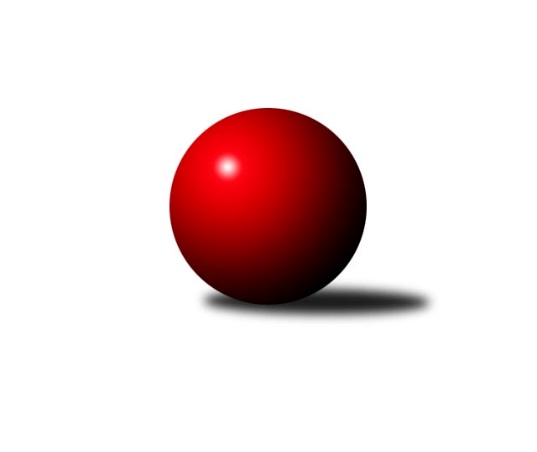 Č.2Ročník 2013/2014	9.6.2024 2. KLZ B 2013/2014Statistika 2. kolaTabulka družstev:		družstvo	záp	výh	rem	proh	skore	sety	průměr	body	plné	dorážka	chyby	1.	TJ Spartak Pelhřimov	2	2	0	0	11.0 : 5.0 	(28.0 : 20.0)	2967	4	2046	921	50	2.	KK Mor.Slávia Brno	2	2	0	0	10.0 : 6.0 	(26.5 : 21.5)	3118	4	2151	967	37.5	3.	KK Vyškov	2	1	1	0	11.0 : 5.0 	(26.5 : 21.5)	3180	3	2151	1029	37.5	4.	KK Slovan Rosice	2	1	1	0	9.0 : 7.0 	(25.0 : 23.0)	3152	3	2140	1012	33.5	5.	HKK Olomouc ˝A˝	2	1	0	1	10.0 : 6.0 	(27.5 : 20.5)	3010	2	2050	960	45	6.	TJ Sokol Vracov	2	1	0	1	10.0 : 6.0 	(24.0 : 24.0)	3061	2	2105	956	39.5	7.	TJ Centropen Dačice	2	1	0	1	7.0 : 9.0 	(23.0 : 25.0)	2967	2	2051	916	43.5	8.	TJ Lokomotiva Česká Třebová	1	0	0	1	3.0 : 5.0 	(10.5 : 13.5)	3128	0	2155	973	39	9.	KK PSJ Jihlava	1	0	0	1	1.0 : 7.0 	(8.5 : 15.5)	3068	0	2141	927	57	10.	KK Zábřeh ˝B˝	2	0	0	2	5.0 : 11.0 	(20.5 : 27.5)	2992	0	2066	927	55	11.	TJ Sokol Luhačovice	2	0	0	2	3.0 : 13.0 	(20.0 : 28.0)	2974	0	2077	897	53.5Tabulka doma:		družstvo	záp	výh	rem	proh	skore	sety	průměr	body	maximum	minimum	1.	TJ Spartak Pelhřimov	1	1	0	0	6.0 : 2.0 	(15.0 : 9.0)	2993	2	2993	2993	2.	KK Mor.Slávia Brno	1	1	0	0	5.0 : 3.0 	(13.5 : 10.5)	3230	2	3230	3230	3.	KK Slovan Rosice	1	1	0	0	5.0 : 3.0 	(12.0 : 12.0)	3154	2	3154	3154	4.	KK Vyškov	1	0	1	0	4.0 : 4.0 	(11.0 : 13.0)	3071	1	3071	3071	5.	TJ Lokomotiva Česká Třebová	0	0	0	0	0.0 : 0.0 	(0.0 : 0.0)	0	0	0	0	6.	TJ Sokol Vracov	1	0	0	1	3.0 : 5.0 	(11.0 : 13.0)	2973	0	2973	2973	7.	HKK Olomouc ˝A˝	1	0	0	1	3.0 : 5.0 	(11.0 : 13.0)	2916	0	2916	2916	8.	KK Zábřeh ˝B˝	1	0	0	1	2.0 : 6.0 	(8.5 : 15.5)	2898	0	2898	2898	9.	TJ Sokol Luhačovice	1	0	0	1	1.0 : 7.0 	(11.0 : 13.0)	3135	0	3135	3135	10.	KK PSJ Jihlava	1	0	0	1	1.0 : 7.0 	(8.5 : 15.5)	3068	0	3068	3068	11.	TJ Centropen Dačice	1	0	0	1	1.0 : 7.0 	(7.5 : 16.5)	2940	0	2940	2940Tabulka venku:		družstvo	záp	výh	rem	proh	skore	sety	průměr	body	maximum	minimum	1.	HKK Olomouc ˝A˝	1	1	0	0	7.0 : 1.0 	(16.5 : 7.5)	3103	2	3103	3103	2.	KK Vyškov	1	1	0	0	7.0 : 1.0 	(15.5 : 8.5)	3289	2	3289	3289	3.	TJ Sokol Vracov	1	1	0	0	7.0 : 1.0 	(13.0 : 11.0)	3148	2	3148	3148	4.	TJ Centropen Dačice	1	1	0	0	6.0 : 2.0 	(15.5 : 8.5)	2993	2	2993	2993	5.	KK Mor.Slávia Brno	1	1	0	0	5.0 : 3.0 	(13.0 : 11.0)	3005	2	3005	3005	6.	TJ Spartak Pelhřimov	1	1	0	0	5.0 : 3.0 	(13.0 : 11.0)	2941	2	2941	2941	7.	KK Slovan Rosice	1	0	1	0	4.0 : 4.0 	(13.0 : 11.0)	3149	1	3149	3149	8.	KK PSJ Jihlava	0	0	0	0	0.0 : 0.0 	(0.0 : 0.0)	0	0	0	0	9.	KK Zábřeh ˝B˝	1	0	0	1	3.0 : 5.0 	(12.0 : 12.0)	3086	0	3086	3086	10.	TJ Lokomotiva Česká Třebová	1	0	0	1	3.0 : 5.0 	(10.5 : 13.5)	3128	0	3128	3128	11.	TJ Sokol Luhačovice	1	0	0	1	2.0 : 6.0 	(9.0 : 15.0)	2812	0	2812	2812Tabulka podzimní části:		družstvo	záp	výh	rem	proh	skore	sety	průměr	body	doma	venku	1.	TJ Spartak Pelhřimov	2	2	0	0	11.0 : 5.0 	(28.0 : 20.0)	2967	4 	1 	0 	0 	1 	0 	0	2.	KK Mor.Slávia Brno	2	2	0	0	10.0 : 6.0 	(26.5 : 21.5)	3118	4 	1 	0 	0 	1 	0 	0	3.	KK Vyškov	2	1	1	0	11.0 : 5.0 	(26.5 : 21.5)	3180	3 	0 	1 	0 	1 	0 	0	4.	KK Slovan Rosice	2	1	1	0	9.0 : 7.0 	(25.0 : 23.0)	3152	3 	1 	0 	0 	0 	1 	0	5.	HKK Olomouc ˝A˝	2	1	0	1	10.0 : 6.0 	(27.5 : 20.5)	3010	2 	0 	0 	1 	1 	0 	0	6.	TJ Sokol Vracov	2	1	0	1	10.0 : 6.0 	(24.0 : 24.0)	3061	2 	0 	0 	1 	1 	0 	0	7.	TJ Centropen Dačice	2	1	0	1	7.0 : 9.0 	(23.0 : 25.0)	2967	2 	0 	0 	1 	1 	0 	0	8.	TJ Lokomotiva Česká Třebová	1	0	0	1	3.0 : 5.0 	(10.5 : 13.5)	3128	0 	0 	0 	0 	0 	0 	1	9.	KK PSJ Jihlava	1	0	0	1	1.0 : 7.0 	(8.5 : 15.5)	3068	0 	0 	0 	1 	0 	0 	0	10.	KK Zábřeh ˝B˝	2	0	0	2	5.0 : 11.0 	(20.5 : 27.5)	2992	0 	0 	0 	1 	0 	0 	1	11.	TJ Sokol Luhačovice	2	0	0	2	3.0 : 13.0 	(20.0 : 28.0)	2974	0 	0 	0 	1 	0 	0 	1Tabulka jarní části:		družstvo	záp	výh	rem	proh	skore	sety	průměr	body	doma	venku	1.	KK Slovan Rosice	0	0	0	0	0.0 : 0.0 	(0.0 : 0.0)	0	0 	0 	0 	0 	0 	0 	0 	2.	KK Vyškov	0	0	0	0	0.0 : 0.0 	(0.0 : 0.0)	0	0 	0 	0 	0 	0 	0 	0 	3.	TJ Sokol Vracov	0	0	0	0	0.0 : 0.0 	(0.0 : 0.0)	0	0 	0 	0 	0 	0 	0 	0 	4.	TJ Spartak Pelhřimov	0	0	0	0	0.0 : 0.0 	(0.0 : 0.0)	0	0 	0 	0 	0 	0 	0 	0 	5.	TJ Sokol Luhačovice	0	0	0	0	0.0 : 0.0 	(0.0 : 0.0)	0	0 	0 	0 	0 	0 	0 	0 	6.	KK Mor.Slávia Brno	0	0	0	0	0.0 : 0.0 	(0.0 : 0.0)	0	0 	0 	0 	0 	0 	0 	0 	7.	HKK Olomouc ˝A˝	0	0	0	0	0.0 : 0.0 	(0.0 : 0.0)	0	0 	0 	0 	0 	0 	0 	0 	8.	KK PSJ Jihlava	0	0	0	0	0.0 : 0.0 	(0.0 : 0.0)	0	0 	0 	0 	0 	0 	0 	0 	9.	TJ Centropen Dačice	0	0	0	0	0.0 : 0.0 	(0.0 : 0.0)	0	0 	0 	0 	0 	0 	0 	0 	10.	TJ Lokomotiva Česká Třebová	0	0	0	0	0.0 : 0.0 	(0.0 : 0.0)	0	0 	0 	0 	0 	0 	0 	0 	11.	KK Zábřeh ˝B˝	0	0	0	0	0.0 : 0.0 	(0.0 : 0.0)	0	0 	0 	0 	0 	0 	0 	0 Zisk bodů pro družstvo:		jméno hráče	družstvo	body	zápasy	v %	dílčí body	sety	v %	1.	Zdena Vytisková 	TJ Spartak Pelhřimov 	2	/	2	(100%)	7	/	8	(88%)	2.	Jaroslava Havranová 	HKK Olomouc ˝A˝ 	2	/	2	(100%)	7	/	8	(88%)	3.	Pavlína Marková 	TJ Centropen Dačice 	2	/	2	(100%)	6.5	/	8	(81%)	4.	Silvie Vaňková 	HKK Olomouc ˝A˝ 	2	/	2	(100%)	6	/	8	(75%)	5.	Ludmila Landkamerová 	TJ Spartak Pelhřimov 	2	/	2	(100%)	6	/	8	(75%)	6.	Jana Vejmolová 	KK Vyškov 	2	/	2	(100%)	6	/	8	(75%)	7.	Zuzana Štěrbová 	KK Vyškov 	2	/	2	(100%)	6	/	8	(75%)	8.	Romana Sedlářová 	KK Mor.Slávia Brno 	2	/	2	(100%)	6	/	8	(75%)	9.	Hana Beranová 	TJ Sokol Vracov 	2	/	2	(100%)	6	/	8	(75%)	10.	Michaela Zajacová 	TJ Sokol Vracov 	2	/	2	(100%)	5	/	8	(63%)	11.	Aneta Kusiová 	TJ Spartak Pelhřimov 	2	/	2	(100%)	5	/	8	(63%)	12.	Mariana Kreuzingerová 	TJ Sokol Vracov 	2	/	2	(100%)	5	/	8	(63%)	13.	Andrea Tatoušková 	HKK Olomouc ˝A˝ 	2	/	2	(100%)	5	/	8	(63%)	14.	Iva Rosendorfová 	KK Slovan Rosice 	2	/	2	(100%)	5	/	8	(63%)	15.	Pavla Fialová 	KK Vyškov 	2	/	2	(100%)	4	/	8	(50%)	16.	Michaela Slavětínská 	KK Mor.Slávia Brno 	1	/	1	(100%)	4	/	4	(100%)	17.	Andrea Axmanová 	KK Slovan Rosice 	1	/	1	(100%)	4	/	4	(100%)	18.	Klára Pekařová 	TJ Lokomotiva Česká Třebová 	1	/	1	(100%)	3	/	4	(75%)	19.	Ludmila Johnová 	TJ Lokomotiva Česká Třebová 	1	/	1	(100%)	3	/	4	(75%)	20.	Šárka Palková 	KK Slovan Rosice 	1	/	1	(100%)	3	/	4	(75%)	21.	Nikola Kunertová 	KK Zábřeh ˝B˝ 	1	/	1	(100%)	3	/	4	(75%)	22.	Anna Kalasová 	KK Mor.Slávia Brno 	1	/	1	(100%)	3	/	4	(75%)	23.	Alena Holcová 	TJ Lokomotiva Česká Třebová 	1	/	1	(100%)	2.5	/	4	(63%)	24.	Lenka Habrová 	KK PSJ Jihlava 	1	/	1	(100%)	2.5	/	4	(63%)	25.	Monika Anderová 	KK Vyškov 	1	/	1	(100%)	2	/	4	(50%)	26.	Hana Veselá 	KK Slovan Rosice 	1	/	2	(50%)	5	/	8	(63%)	27.	Monika Rusňáková 	KK Mor.Slávia Brno 	1	/	2	(50%)	5	/	8	(63%)	28.	Petra Skotáková 	TJ Spartak Pelhřimov 	1	/	2	(50%)	5	/	8	(63%)	29.	Kamila Chládková 	KK Zábřeh ˝B˝ 	1	/	2	(50%)	5	/	8	(63%)	30.	Markéta Ptáčková 	TJ Sokol Vracov 	1	/	2	(50%)	5	/	8	(63%)	31.	Jana Malaníková 	TJ Sokol Luhačovice 	1	/	2	(50%)	5	/	8	(63%)	32.	Hana Malíšková 	HKK Olomouc ˝A˝ 	1	/	2	(50%)	4	/	8	(50%)	33.	Veronika Zábranská 	TJ Centropen Dačice 	1	/	2	(50%)	4	/	8	(50%)	34.	Marta Flídrová 	KK Zábřeh ˝B˝ 	1	/	2	(50%)	4	/	8	(50%)	35.	Zdenka Svobodová 	TJ Sokol Luhačovice 	1	/	2	(50%)	4	/	8	(50%)	36.	Simona Matulová 	TJ Centropen Dačice 	1	/	2	(50%)	4	/	8	(50%)	37.	Kristýna Dušková 	TJ Centropen Dačice 	1	/	2	(50%)	4	/	8	(50%)	38.	Lucie Trávníčková 	KK Vyškov 	1	/	2	(50%)	4	/	8	(50%)	39.	Hana Konečná 	TJ Sokol Luhačovice 	1	/	2	(50%)	4	/	8	(50%)	40.	Lenka Gordíková 	KK Vyškov 	1	/	2	(50%)	3.5	/	8	(44%)	41.	Monika Niklová 	TJ Sokol Vracov 	1	/	2	(50%)	3	/	8	(38%)	42.	Lenka Kričinská 	KK Mor.Slávia Brno 	1	/	2	(50%)	3	/	8	(38%)	43.	Denisa Hamplová 	HKK Olomouc ˝A˝ 	1	/	2	(50%)	3	/	8	(38%)	44.	Hana Jáňová 	KK Zábřeh ˝B˝ 	1	/	2	(50%)	3	/	8	(38%)	45.	Hana Ollingerová 	KK Zábřeh ˝B˝ 	1	/	2	(50%)	2.5	/	8	(31%)	46.	Romana Šárová 	KK PSJ Jihlava 	0	/	1	(0%)	2	/	4	(50%)	47.	Šárka Vacková 	KK PSJ Jihlava 	0	/	1	(0%)	2	/	4	(50%)	48.	Eva Kadrnožková 	TJ Centropen Dačice 	0	/	1	(0%)	1.5	/	4	(38%)	49.	Marie Chmelíková 	HKK Olomouc ˝A˝ 	0	/	1	(0%)	1.5	/	4	(38%)	50.	Kamila Šmerdová 	TJ Lokomotiva Česká Třebová 	0	/	1	(0%)	1	/	4	(25%)	51.	Valerie Procházková 	TJ Centropen Dačice 	0	/	1	(0%)	1	/	4	(25%)	52.	Martina Klaudová 	KK Slovan Rosice 	0	/	1	(0%)	1	/	4	(25%)	53.	Aneta Kameníková 	TJ Centropen Dačice 	0	/	1	(0%)	1	/	4	(25%)	54.	Hana Krajíčková 	TJ Sokol Luhačovice 	0	/	1	(0%)	1	/	4	(25%)	55.	Dana Fišerová 	KK PSJ Jihlava 	0	/	1	(0%)	1	/	4	(25%)	56.	Veronika Brychtová 	KK PSJ Jihlava 	0	/	1	(0%)	1	/	4	(25%)	57.	Andrea Jánová 	TJ Lokomotiva Česká Třebová 	0	/	1	(0%)	1	/	4	(25%)	58.	Silvie Horňáková 	KK Zábřeh ˝B˝ 	0	/	1	(0%)	1	/	4	(25%)	59.	Renata Svobodová 	KK Slovan Rosice 	0	/	1	(0%)	1	/	4	(25%)	60.	Eva Doubková 	KK PSJ Jihlava 	0	/	1	(0%)	0	/	4	(0%)	61.	Helena Konečná 	TJ Sokol Luhačovice 	0	/	1	(0%)	0	/	4	(0%)	62.	Jozefina Vytisková 	TJ Spartak Pelhřimov 	0	/	2	(0%)	4	/	8	(50%)	63.	Monika Hubíková 	TJ Sokol Luhačovice 	0	/	2	(0%)	4	/	8	(50%)	64.	Jitka Žáčková 	KK Mor.Slávia Brno 	0	/	2	(0%)	3	/	8	(38%)	65.	Magda Winterová 	KK Slovan Rosice 	0	/	2	(0%)	3	/	8	(38%)	66.	Pavlína Březinová 	KK Mor.Slávia Brno 	0	/	2	(0%)	2.5	/	8	(31%)	67.	Ludmila Pančochová 	TJ Sokol Luhačovice 	0	/	2	(0%)	2	/	8	(25%)	68.	Věra Urbášková 	KK Zábřeh ˝B˝ 	0	/	2	(0%)	2	/	8	(25%)	69.	Zdenka Pohanková 	TJ Spartak Pelhřimov 	0	/	2	(0%)	1	/	8	(13%)	70.	Kristýna Kuchynková 	TJ Sokol Vracov 	0	/	2	(0%)	0	/	8	(0%)Průměry na kuželnách:		kuželna	průměr	plné	dorážka	chyby	výkon na hráče	1.	KK MS Brno, 1-4	3179	2176	1002	35.5	(529.8)	2.	KK PSJ Jihlava, 1-4	3178	2168	1010	43.5	(529.8)	3.	TJ Sokol Luhačovice, 1-4	3141	2169	972	39.0	(523.6)	4.	KK Slovan Rosice, 1-4	3120	2163	956	44.5	(520.0)	5.	KK Vyškov, 1-4	3110	2102	1007	36.0	(518.3)	6.	TJ Centropen Dačice, 1-4	3021	2057	964	46.0	(503.6)	7.	TJ Sokol Vracov, 1-6	2989	2081	907	44.5	(498.2)	8.	KK Zábřeh, 1-4	2945	2020	925	49.0	(490.9)	9.	HKK Olomouc, 1-8	2928	2035	893	51.5	(488.1)	10.	Pelhřimov, 1-4	2902	2008	894	53.5	(483.8)Nejlepší výkony na kuželnách:KK MS Brno, 1-4KK Mor.Slávia Brno	3230	1. kolo	Romana Sedlářová 	KK Mor.Slávia Brno	588	1. koloTJ Lokomotiva Česká Třebová	3128	1. kolo	Ludmila Johnová 	TJ Lokomotiva Česká Třebová	567	1. kolo		. kolo	Monika Rusňáková 	KK Mor.Slávia Brno	564	1. kolo		. kolo	Kamila Šmerdová 	TJ Lokomotiva Česká Třebová	558	1. kolo		. kolo	Jitka Žáčková 	KK Mor.Slávia Brno	534	1. kolo		. kolo	Alena Holcová 	TJ Lokomotiva Česká Třebová	524	1. kolo		. kolo	Anna Kalasová 	KK Mor.Slávia Brno	524	1. kolo		. kolo	Klára Pekařová 	TJ Lokomotiva Česká Třebová	516	1. kolo		. kolo	Lenka Kričinská 	KK Mor.Slávia Brno	513	1. kolo		. kolo	Pavlína Březinová 	KK Mor.Slávia Brno	507	1. koloKK PSJ Jihlava, 1-4KK Vyškov	3289	2. kolo	Jana Vejmolová 	KK Vyškov	570	2. koloKK PSJ Jihlava	3068	2. kolo	Lenka Habrová 	KK PSJ Jihlava	554	2. kolo		. kolo	Pavla Fialová 	KK Vyškov	554	2. kolo		. kolo	Monika Anderová 	KK Vyškov	548	2. kolo		. kolo	Lenka Gordíková 	KK Vyškov	546	2. kolo		. kolo	Zuzana Štěrbová 	KK Vyškov	538	2. kolo		. kolo	Lucie Trávníčková 	KK Vyškov	533	2. kolo		. kolo	Šárka Vacková 	KK PSJ Jihlava	528	2. kolo		. kolo	Romana Šárová 	KK PSJ Jihlava	522	2. kolo		. kolo	Dana Fišerová 	KK PSJ Jihlava	519	2. koloTJ Sokol Luhačovice, 1-4TJ Sokol Vracov	3148	1. kolo	Jana Malaníková 	TJ Sokol Luhačovice	591	1. koloTJ Sokol Luhačovice	3135	1. kolo	Hana Beranová 	TJ Sokol Vracov	549	1. kolo		. kolo	Michaela Zajacová 	TJ Sokol Vracov	542	1. kolo		. kolo	Monika Niklová 	TJ Sokol Vracov	535	1. kolo		. kolo	Hana Konečná 	TJ Sokol Luhačovice	528	1. kolo		. kolo	Mariana Kreuzingerová 	TJ Sokol Vracov	523	1. kolo		. kolo	Markéta Ptáčková 	TJ Sokol Vracov	518	1. kolo		. kolo	Monika Hubíková 	TJ Sokol Luhačovice	517	1. kolo		. kolo	Zdenka Svobodová 	TJ Sokol Luhačovice	512	1. kolo		. kolo	Ludmila Pančochová 	TJ Sokol Luhačovice	504	1. koloKK Slovan Rosice, 1-4KK Slovan Rosice	3154	2. kolo	Hana Veselá 	KK Slovan Rosice	560	2. koloKK Zábřeh ˝B˝	3086	2. kolo	Hana Jáňová 	KK Zábřeh ˝B˝	558	2. kolo		. kolo	Andrea Axmanová 	KK Slovan Rosice	544	2. kolo		. kolo	Magda Winterová 	KK Slovan Rosice	541	2. kolo		. kolo	Nikola Kunertová 	KK Zábřeh ˝B˝	531	2. kolo		. kolo	Iva Rosendorfová 	KK Slovan Rosice	528	2. kolo		. kolo	Marta Flídrová 	KK Zábřeh ˝B˝	507	2. kolo		. kolo	Věra Urbášková 	KK Zábřeh ˝B˝	505	2. kolo		. kolo	Kamila Chládková 	KK Zábřeh ˝B˝	502	2. kolo		. kolo	Martina Klaudová 	KK Slovan Rosice	494	2. koloKK Vyškov, 1-4KK Slovan Rosice	3149	1. kolo	Iva Rosendorfová 	KK Slovan Rosice	561	1. koloKK Vyškov	3071	1. kolo	Zuzana Štěrbová 	KK Vyškov	553	1. kolo		. kolo	Šárka Palková 	KK Slovan Rosice	544	1. kolo		. kolo	Lenka Gordíková 	KK Vyškov	536	1. kolo		. kolo	Magda Winterová 	KK Slovan Rosice	529	1. kolo		. kolo	Jana Vejmolová 	KK Vyškov	520	1. kolo		. kolo	Lenka Bružová 	KK Slovan Rosice	515	1. kolo		. kolo	Pavla Fialová 	KK Vyškov	502	1. kolo		. kolo	Renata Svobodová 	KK Slovan Rosice	501	1. kolo		. kolo	Hana Veselá 	KK Slovan Rosice	499	1. koloTJ Centropen Dačice, 1-4HKK Olomouc ˝A˝	3103	2. kolo	Silvie Vaňková 	HKK Olomouc ˝A˝	549	2. koloTJ Centropen Dačice	2940	2. kolo	Jaroslava Havranová 	HKK Olomouc ˝A˝	532	2. kolo		. kolo	Andrea Tatoušková 	HKK Olomouc ˝A˝	525	2. kolo		. kolo	Pavlína Marková 	TJ Centropen Dačice	524	2. kolo		. kolo	Hana Malíšková 	HKK Olomouc ˝A˝	507	2. kolo		. kolo	Denisa Hamplová 	HKK Olomouc ˝A˝	502	2. kolo		. kolo	Valerie Procházková 	TJ Centropen Dačice	495	2. kolo		. kolo	Simona Matulová 	TJ Centropen Dačice	495	2. kolo		. kolo	Marie Chmelíková 	HKK Olomouc ˝A˝	488	2. kolo		. kolo	Eva Kadrnožková 	TJ Centropen Dačice	481	2. koloTJ Sokol Vracov, 1-6KK Mor.Slávia Brno	3005	2. kolo	Mariana Kreuzingerová 	TJ Sokol Vracov	530	2. koloTJ Sokol Vracov	2973	2. kolo	Michaela Zajacová 	TJ Sokol Vracov	523	2. kolo		. kolo	Michaela Slavětínská 	KK Mor.Slávia Brno	520	2. kolo		. kolo	Jitka Žáčková 	KK Mor.Slávia Brno	519	2. kolo		. kolo	Lenka Kričinská 	KK Mor.Slávia Brno	506	2. kolo		. kolo	Hana Beranová 	TJ Sokol Vracov	503	2. kolo		. kolo	Romana Sedlářová 	KK Mor.Slávia Brno	500	2. kolo		. kolo	Monika Rusňáková 	KK Mor.Slávia Brno	494	2. kolo		. kolo	Markéta Ptáčková 	TJ Sokol Vracov	492	2. kolo		. kolo	Monika Niklová 	TJ Sokol Vracov	477	2. koloKK Zábřeh, 1-4TJ Centropen Dačice	2993	1. kolo	Pavlína Marková 	TJ Centropen Dačice	528	1. koloKK Zábřeh ˝B˝	2898	1. kolo	Simona Matulová 	TJ Centropen Dačice	521	1. kolo		. kolo	Kamila Chládková 	KK Zábřeh ˝B˝	519	1. kolo		. kolo	Kristýna Dušková 	TJ Centropen Dačice	502	1. kolo		. kolo	Eva Kadrnožková 	TJ Centropen Dačice	500	1. kolo		. kolo	Hana Ollingerová 	KK Zábřeh ˝B˝	499	1. kolo		. kolo	Věra Urbášková 	KK Zábřeh ˝B˝	495	1. kolo		. kolo	Aneta Kameníková 	TJ Centropen Dačice	492	1. kolo		. kolo	Marta Flídrová 	KK Zábřeh ˝B˝	483	1. kolo		. kolo	Hana Jáňová 	KK Zábřeh ˝B˝	463	1. koloHKK Olomouc, 1-8TJ Spartak Pelhřimov	2941	1. kolo	Silvie Vaňková 	HKK Olomouc ˝A˝	537	1. koloHKK Olomouc ˝A˝	2916	1. kolo	Zdena Vytisková 	TJ Spartak Pelhřimov	522	1. kolo		. kolo	Andrea Tatoušková 	HKK Olomouc ˝A˝	518	1. kolo		. kolo	Jaroslava Havranová 	HKK Olomouc ˝A˝	515	1. kolo		. kolo	Petra Skotáková 	TJ Spartak Pelhřimov	498	1. kolo		. kolo	Jozefina Vytisková 	TJ Spartak Pelhřimov	488	1. kolo		. kolo	Ludmila Landkamerová 	TJ Spartak Pelhřimov	485	1. kolo		. kolo	Aneta Kusiová 	TJ Spartak Pelhřimov	478	1. kolo		. kolo	Hana Malíšková 	HKK Olomouc ˝A˝	476	1. kolo		. kolo	Zdenka Pohanková 	TJ Spartak Pelhřimov	470	1. koloPelhřimov, 1-4TJ Spartak Pelhřimov	2993	2. kolo	Zdena Vytisková 	TJ Spartak Pelhřimov	534	2. koloTJ Sokol Luhačovice	2812	2. kolo	Zdenka Svobodová 	TJ Sokol Luhačovice	509	2. kolo		. kolo	Aneta Kusiová 	TJ Spartak Pelhřimov	505	2. kolo		. kolo	Ludmila Landkamerová 	TJ Spartak Pelhřimov	499	2. kolo		. kolo	Petra Skotáková 	TJ Spartak Pelhřimov	495	2. kolo		. kolo	Zdenka Pohanková 	TJ Spartak Pelhřimov	489	2. kolo		. kolo	Ludmila Pančochová 	TJ Sokol Luhačovice	489	2. kolo		. kolo	Monika Hubíková 	TJ Sokol Luhačovice	486	2. kolo		. kolo	Hana Konečná 	TJ Sokol Luhačovice	477	2. kolo		. kolo	Jozefina Vytisková 	TJ Spartak Pelhřimov	471	2. koloČetnost výsledků:	6.0 : 2.0	1x	5.0 : 3.0	2x	4.0 : 4.0	1x	3.0 : 5.0	2x	2.0 : 6.0	1x	1.0 : 7.0	3x